Additional CO-ED Rules22.  Games will be played with a maximum of 5 male players on the field (excluding the goalie). Rest will be females as required to field a team.23.  To start a game there must be at least 1 female on the field.24.  If a male gets red carded, team plays 1 male short (4 men on the field). If a female gets red carded, team plays 1 female short and team is still allowed to play with 5 men on the field.25.  No slide tackles or sliding is allowed. This will be a referee judgment call. Goalie may slide to get the ball.26.  Offensive goals:a.  	Men= 1 pointb.  	Women= 2 pointsc.   	Maximum # of goals scored by the same male player is 3. No limit on goals scored by the same female player.d.  	Penalty kicks taken by female= 2 points27.  Own goal counts as one goal for male or female.27.  Rules #1-20 also apply to co-edWSA Board will have the final word on all disputes and decisions. 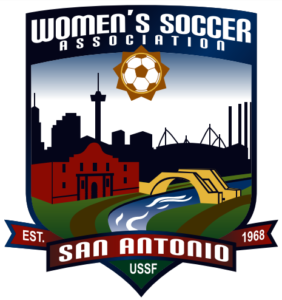 